Publicado en Madrid el 07/09/2018 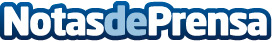 Los beneficios del teatro contra el síndrome post-vacacionalentradas.com recomienda doce estrenos teatrales para la vuelta de vacaciones  Datos de contacto:David MálagaNota de prensa publicada en: https://www.notasdeprensa.es/los-beneficios-del-teatro-contra-el-sindrome Categorias: Artes Escénicas Música Sociedad Madrid Entretenimiento http://www.notasdeprensa.es